TISKOVÁ ZPRÁVAVisa podpoří bezhotovostní festival Snowboxx ve francouzských Alpách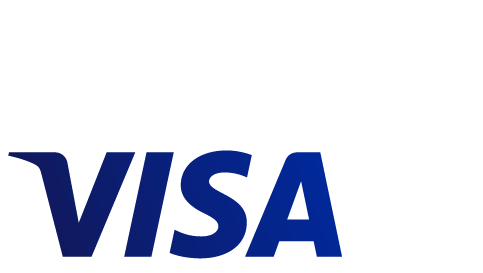 Praha – 12. března 2018 – Společnost Visa Inc. (NYSE: V) bude oficiálním platebním partnerem zimního hudebního festivalu Snowboxx ve Francii. Společně s firmou iZettle zajistí 100% akceptaci bezhotovostních plateb kartou, chytrými telefony či nositelnou elektronikou.Zavedení bezkontaktních plateb znamená možnost rychlého a bezpečného placení prostřednictvím karet, mobilních telefonů nebo nositelné elektroniky pro všechny návštěvníky na všech prodejních místech festivalu Snowboxx 2018. Festival proběhne od 17. do 24. března 2018 ve francouzkém Avoriazu a přivítá přes 6000 milovníků zimních sportů a taneční hudby. Ti se mohou těšit na vystoupení umělců jako Fatboy Slim, Loyle Carner nebo Chase & Status.„Naší prioritou je hledat ty nejlepší varianty placení pro všechny a na jakémkoliv místě - třeba i na vrcholu zasněžené hory. Bezkontaktní platby kartou, chytrým telefonem či nositelnou elektronikou jsou rychlé (zkracují fronty), bezpečné (ztracená karta může být na rozdíl od hotovosti nahrazena) a pohodlné,“ řekl Marcel Gajdoš, generální ředitel Visa pro Českou republiku a Slovensko.Spolupráci s Visou jako oficiálním platebním partnerem Snowboxxu 2018 si pochvaluje i ředitel festivalu Alan Crofton: „Fanouškům chceme poskytnout ve všech ohledech bezproblémový a příjemný zážitek. Efektivní platební řešení Visy a možnost platit bezkontaktně na všech prodejních místech Snowboxxu dělá festival ještě pohodlnějším.“Na festival se mohou těšit i 3 čeští výherci soutěže, kterou pořádala Visa ve spolupráci s řetězcem Albert. Zákazníci mohli během února registrovat účtenky z prodejen Albert na webu Visa a vyhrát právě i poukaz na luxusní pobyt pro 4 osoby v 5hvězdičkovém hotelu během festivalu. Kromě letenek a ubytování získají VIP vstupenky na festival, vstupenku na večírek s olympijskými sportovci, 3denní lyžařskou permanentku či přednabitou kartu Visa na 400 EUR.Festival Snowboxx 2018 proběhne od 17. do 24. března ve středisku Avoriaz, nejvýše položené lyžařské oblasti francouzských Alpách s více než 650 km sjezdovek. Další informace o festivalu naleznete zde.- KONEC -O společnosti Visa Inc.Visa Inc. (NYSE: V) je světovou jedničkou v oblasti digitálních plateb. Jejím posláním je propojit svět prostřednictvím inovativní, spolehlivé a bezpečné platební sítě, umožňující jednotlivcům, podnikům a ekonomikám prosperovat. Společnost provozuje jednu z nejvyspělejších procesingových sítí na světě – VisaNet. Ta umožňuje bezpečný a spolehlivý průběh plateb po celém světě a dokáže zpracovat více než 65 tisíc transakcí za sekundu. Soustavné zaměření společnosti na inovace je katalyzátorem rychlého růstu connected commerce a hnací silou v cestě za bezhotovostní budoucností pro každého a na jakémkoli místě. V době, kdy svět přechází z analogového systému na digitální, společnost Visa paralelně digitalizuje vlastní značku, produkty a procesingovou síť tak, aby formovala budoucnost placení v digitálním světě. Pro více informací navštivte www.visaeurope.com, blog Visa Vision (www.vision.visaeurope.com) 
a @VisaInEurope.Kontakty: Martin Hajný	Email: martin.hajny@grayling.comTel.: 775 708 043